РОССИЙСКАЯ ФЕДЕРАЦИЯ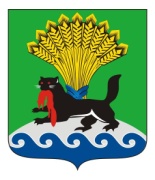 ИРКУТСКАЯ ОБЛАСТЬИРКУТСКОЕ РАЙОННОЕ МУНИЦИПАЛЬНОЕ ОБРАЗОВАНИЕАДМИНИСТРАЦИЯПОСТАНОВЛЕНИЕот «31» января 2017 года		        		                                           № 38Об утверждении правил определения требований к закупаемым органами местного самоуправления Иркутского районного муниципального образования и подведомственными им казенными и бюджетными учреждениями Иркутского районного муниципального образования отдельным видам товаров, работ, услуг (в том числе предельные цены товаров, работ, услуг)      В целях утверждения правил определения требований к закупаемым отдельным видам товаров, работ, услуг, в соответствии с пунктом 2 части 4 статьи 19 Федерального закона от 05.04.2013 № 44-ФЗ «О контрактной системе в сфере закупок товаров, работ, услуг для обеспечения государственных и муниципальных нужд», руководствуясь постановлением Правительства Российской Федерации от 13.10.2014 № 1047 «Об Общих правилах определения нормативных затрат на обеспечение функций государственных органов, органов управления государственными внебюджетными фондами и муниципальных органов, включая соответственно территориальные органы и подведомственные казенные учреждения», постановлением Правительства Российской Федерации от 02.09.2015 № 926 «Об утверждении общих правил определения требований к закупаемым заказчиками отдельным видам товаров, работ, услуг (в том числе предельных цен товаров, работ, услуг), постановлением администрации Иркутского районного муниципального образования от 05.12.2016 № 407 «Об утверждении требований к порядку разработки и принятия правовых актов о нормировании в сфере закупок для обеспечения муниципальных нужд Иркутского района, содержанию указанных актов и обеспечению их исполнения», статьями 39, 45, 54 Устава Иркутского районного муниципального образования, администрация Иркутского районного муниципального образованияПОСТАНОВЛЯЕТ:1. Утвердить правила определения требований к закупаемым органами местного самоуправления Иркутского районного муниципального образования и подведомственными им казенными и бюджетными учреждениями Иркутского районного муниципального образования отдельным видам товаров, работ, услуг (в том числе предельные цены товаров, работ, услуг) (далее – Правила) (прилагаются).2. Муниципальным органам Иркутского районного муниципального образования разработать в срок до 31 января 2017 года проекты нормативно-правовых актов, утверждающие требования к закупаемым указанными органами и подведомственными им казенными и бюджетными учреждениями Иркутского районного муниципального образования отдельным видам товаров, работ, услуг (в том числе предельные цены товаров, работ, услуг).3. Опубликовать настоящее постановление в газете «Ангарские огни», разместить на официальном сайте Иркутского районного муниципального образования в информационно-телекоммуникационной сети «Интернет» по адресу www.irkraion.ru в течение 5 рабочих дней с момента утверждения, разместить в единой информационной системе в сфере закупок по адресу zakupki.gov.ru в течение 7 рабочих дней со для издания.4. Контроль исполнения настоящего постановления возложить на заместителя Мэра района.Мэр района										    Л.П. ФроловВИЗА СОГЛАСОВАНИЯ:СОГЛАСОВАНО:Антикоррупционная экспертиза:Администрацией Иркутского района, в лице начальника правового управления Слинкова В.Г., в соответствии с п.2 ст.6 ФЗ от 25.12. 2008г. № 273-ФЗ «О противодействии коррупции» и  подпунктом 3 п.1 ст.3 ФЗ от 17.07. 2009г. № 172-ФЗ «Об антикоррупционной экспертизе нормативных правовых актов и проектов нормативных правовых актов» проведена экспертиза  согласуемого проекта нормативно-правового акта в целях выявления в нем положений, способствующих созданию условий для проявления коррупции.ЗАКЛЮЧЕНИЕ:В согласуемом проекте нормативно-правового акта не выявлены положения, способствующие созданию условий для проявления коррупции.«____»________20____г.                                                             В.Г. СлинковаСписок рассылки:Зам. Мэра – 3 экз.                                                        5. Управление образования – 1 экз. МКУ ИРМО «СЕЗ» - 2 экз.                                         6.  КЭиУМИ – 1 экз.КФ – 1 экз.                                                                    7.  Управление кадровой политики -1 экз.          .Управление учета и исполнения сметы – 1 экз.             Приложение  1  к Правилам определения требований к закупаемым органами местного самоуправления Иркутского районного муниципального образования и подведомственнымиим казенными и бюджетными учреждениями отдельным видам товаров, работ, услуг (в том числе предельные цены товаров, работ, услуг)ПЕРЕЧЕНЬОТДЕЛЬНЫХ ВИДОВ ТОВАРОВ, РАБОТ, УСЛУГ, ИХ ПОТРЕБИТЕЛЬСКИЕСВОЙСТВА (В ТОМ ЧИСЛЕ КАЧЕСТВО) И ИНЫЕ ХАРАКТЕРИСТИКИ(В ТОМ ЧИСЛЕ ПРЕДЕЛЬНЫЕ ЦЕНЫ ТОВАРОВ, РАБОТ, УСЛУГ)--------------------------------<*> Указывается в случае установления характеристик, отличающихся от значений, содержащихся в обязательном перечне отдельных видов товаров, работ, услуг, в отношении которых определяются требования к их потребительским свойствам (в том числе качеству) и иным характеристикам (в том числе предельные цены товаров, работ, Приложение  2 к Правилам определения требований                         к закупаемым органами местного самоуправления Иркутского районного муниципального образования и подведомственнымиим казенными и бюджетными учреждениями отдельным видам товаров, работ, услуг (в том числе предельные цены товаров, работ, услуг)ОБЯЗАТЕЛЬНЫЙ ПЕРЕЧЕНЬОТДЕЛЬНЫХ ВИДОВ ТОВАРОВ, РАБОТ, УСЛУГ, ИХ ПОТРЕБИТЕЛЬСКИЕСВОЙСТВА И ИНЫЕ ХАРАКТЕРИСТИКИ, А ТАКЖЕ ЗНАЧЕНИЯ ТАКИХСВОЙСТВ И ХАРАКТЕРИСТИК (В ТОМ ЧИСЛЕ ПРЕДЕЛЬНЫЕ ЦЕНЫ ТОВАРОВ, РАБОТ, УСЛУГ)Первый заместитель директора по закупкам МКУ ИРМО «СЕЗ»«__»_________20______года                Е.А. КопанцеваЗаместитель Мэра района (курирующий направление деятельности)«___»_________20______года                 И.В. ЖукПредседатель комитета по муниципальному и финансовому контролю«___»_________20______года                 М.И. БулатоваНачальник правового управления«___»_________20______года                 В.Г. СлинковаНачальник управления образования«___»_________20_______годаИ.о. председателя комитета по экономике и управлению муниципальным имуществом «___»_________20_______годаПредседатель комитета по финансам «___»_________20_______годаДиректор МКУ ИРМО «СЕЗ»«___»_________20_______года                 Р.Р. Зарипов                 А.В. Орлова                 А.В. ЗайковаД.В. ГоринN п/пКод по ОКПД2Код по ОКПД2Наименование отдельного вида товаров, работ, услугЕдиница измеренияЕдиница измеренияТребования к потребительским свойствам (в том числе качеству) и иным характеристикам (в том числе предельные цены), утвержденные муниципальным правовым актом администрации Иркутского районного муниципального образованияТребования к потребительским свойствам (в том числе качеству) и иным характеристикам (в том числе предельные цены), утвержденные муниципальным правовым актом администрации Иркутского районного муниципального образованияТребования к потребительским свойствам (в том числе качеству) и иным характеристикам (в том числе предельные цены), утвержденные муниципальным правовым актом администрации Иркутского районного муниципального образованияТребования к потребительским свойствам (в том числе качеству) и иным характеристикам (в том числе предельные цены), утвержденные муниципальным органом Иркутского районного муниципального образованияТребования к потребительским свойствам (в том числе качеству) и иным характеристикам (в том числе предельные цены), утвержденные муниципальным органом Иркутского районного муниципального образованияТребования к потребительским свойствам (в том числе качеству) и иным характеристикам (в том числе предельные цены), утвержденные муниципальным органом Иркутского районного муниципального образованияТребования к потребительским свойствам (в том числе качеству) и иным характеристикам (в том числе предельные цены), утвержденные муниципальным органом Иркутского районного муниципального образованияТребования к потребительским свойствам (в том числе качеству) и иным характеристикам (в том числе предельные цены), утвержденные муниципальным органом Иркутского районного муниципального образованияN п/пКод по ОКПД2Код по ОКПД2Наименование отдельного вида товаров, работ, услугкод по ОКЕИнаименованиехарактеристиказначение характеристикизначение характеристикихарактеристиказначение характеристикизначение характеристикиобоснование отклонения значения характеристики от утвержденной администрацией Иркутского районного муниципального образованияфункциональное назначение <*>1223456778991011N п/пКод по ОКПД2Код по ОКПД2Наименование отдельного вида товаров, работ, услугЕдиница измеренияЕдиница измеренияТребования к потребительским свойствам (в том числе качеству) и иным характеристикам (в том числе предельные цены), утвержденные муниципальным правовым актом администрации Иркутского районного муниципального образованияТребования к потребительским свойствам (в том числе качеству) и иным характеристикам (в том числе предельные цены), утвержденные муниципальным правовым актом администрации Иркутского районного муниципального образованияТребования к потребительским свойствам (в том числе качеству) и иным характеристикам (в том числе предельные цены), утвержденные муниципальным правовым актом администрации Иркутского районного муниципального образованияТребования к потребительским свойствам (в том числе качеству) и иным характеристикам (в том числе предельные цены), утвержденные муниципальным органом Иркутского районного муниципального образованияТребования к потребительским свойствам (в том числе качеству) и иным характеристикам (в том числе предельные цены), утвержденные муниципальным органом Иркутского районного муниципального образованияТребования к потребительским свойствам (в том числе качеству) и иным характеристикам (в том числе предельные цены), утвержденные муниципальным органом Иркутского районного муниципального образованияТребования к потребительским свойствам (в том числе качеству) и иным характеристикам (в том числе предельные цены), утвержденные муниципальным органом Иркутского районного муниципального образованияТребования к потребительским свойствам (в том числе качеству) и иным характеристикам (в том числе предельные цены), утвержденные муниципальным органом Иркутского районного муниципального образованиякод по ОКЕИнаименованиехарактеристиказначение характеристикизначение характеристикихарактеристиказначение характеристикизначение характеристикиобоснование отклонения значения характеристики от утвержденной администрацией Иркутского районного муниципального образованияфункциональное назначение <*>11234567889101011Отдельные виды товаров, работ, услуг, включенные в перечень отдельных видов товаров, работ, услуг, предусмотренный приложением N 2 к Правилам определения требований к закупаемым органами местного самоуправления Иркутского районного муниципального образования и подведомственными им казенными и бюджетными учреждениями отдельным видам товаров, работ, услуг(в том числе предельные цены товаров, работ, услуг), утвержденные муниципальным правовым актом администрации Иркутского районного муниципального образованияОтдельные виды товаров, работ, услуг, включенные в перечень отдельных видов товаров, работ, услуг, предусмотренный приложением N 2 к Правилам определения требований к закупаемым органами местного самоуправления Иркутского районного муниципального образования и подведомственными им казенными и бюджетными учреждениями отдельным видам товаров, работ, услуг(в том числе предельные цены товаров, работ, услуг), утвержденные муниципальным правовым актом администрации Иркутского районного муниципального образованияОтдельные виды товаров, работ, услуг, включенные в перечень отдельных видов товаров, работ, услуг, предусмотренный приложением N 2 к Правилам определения требований к закупаемым органами местного самоуправления Иркутского районного муниципального образования и подведомственными им казенными и бюджетными учреждениями отдельным видам товаров, работ, услуг(в том числе предельные цены товаров, работ, услуг), утвержденные муниципальным правовым актом администрации Иркутского районного муниципального образованияОтдельные виды товаров, работ, услуг, включенные в перечень отдельных видов товаров, работ, услуг, предусмотренный приложением N 2 к Правилам определения требований к закупаемым органами местного самоуправления Иркутского районного муниципального образования и подведомственными им казенными и бюджетными учреждениями отдельным видам товаров, работ, услуг(в том числе предельные цены товаров, работ, услуг), утвержденные муниципальным правовым актом администрации Иркутского районного муниципального образованияОтдельные виды товаров, работ, услуг, включенные в перечень отдельных видов товаров, работ, услуг, предусмотренный приложением N 2 к Правилам определения требований к закупаемым органами местного самоуправления Иркутского районного муниципального образования и подведомственными им казенными и бюджетными учреждениями отдельным видам товаров, работ, услуг(в том числе предельные цены товаров, работ, услуг), утвержденные муниципальным правовым актом администрации Иркутского районного муниципального образованияОтдельные виды товаров, работ, услуг, включенные в перечень отдельных видов товаров, работ, услуг, предусмотренный приложением N 2 к Правилам определения требований к закупаемым органами местного самоуправления Иркутского районного муниципального образования и подведомственными им казенными и бюджетными учреждениями отдельным видам товаров, работ, услуг(в том числе предельные цены товаров, работ, услуг), утвержденные муниципальным правовым актом администрации Иркутского районного муниципального образованияОтдельные виды товаров, работ, услуг, включенные в перечень отдельных видов товаров, работ, услуг, предусмотренный приложением N 2 к Правилам определения требований к закупаемым органами местного самоуправления Иркутского районного муниципального образования и подведомственными им казенными и бюджетными учреждениями отдельным видам товаров, работ, услуг(в том числе предельные цены товаров, работ, услуг), утвержденные муниципальным правовым актом администрации Иркутского районного муниципального образованияОтдельные виды товаров, работ, услуг, включенные в перечень отдельных видов товаров, работ, услуг, предусмотренный приложением N 2 к Правилам определения требований к закупаемым органами местного самоуправления Иркутского районного муниципального образования и подведомственными им казенными и бюджетными учреждениями отдельным видам товаров, работ, услуг(в том числе предельные цены товаров, работ, услуг), утвержденные муниципальным правовым актом администрации Иркутского районного муниципального образованияОтдельные виды товаров, работ, услуг, включенные в перечень отдельных видов товаров, работ, услуг, предусмотренный приложением N 2 к Правилам определения требований к закупаемым органами местного самоуправления Иркутского районного муниципального образования и подведомственными им казенными и бюджетными учреждениями отдельным видам товаров, работ, услуг(в том числе предельные цены товаров, работ, услуг), утвержденные муниципальным правовым актом администрации Иркутского районного муниципального образованияОтдельные виды товаров, работ, услуг, включенные в перечень отдельных видов товаров, работ, услуг, предусмотренный приложением N 2 к Правилам определения требований к закупаемым органами местного самоуправления Иркутского районного муниципального образования и подведомственными им казенными и бюджетными учреждениями отдельным видам товаров, работ, услуг(в том числе предельные цены товаров, работ, услуг), утвержденные муниципальным правовым актом администрации Иркутского районного муниципального образованияОтдельные виды товаров, работ, услуг, включенные в перечень отдельных видов товаров, работ, услуг, предусмотренный приложением N 2 к Правилам определения требований к закупаемым органами местного самоуправления Иркутского районного муниципального образования и подведомственными им казенными и бюджетными учреждениями отдельным видам товаров, работ, услуг(в том числе предельные цены товаров, работ, услуг), утвержденные муниципальным правовым актом администрации Иркутского районного муниципального образованияОтдельные виды товаров, работ, услуг, включенные в перечень отдельных видов товаров, работ, услуг, предусмотренный приложением N 2 к Правилам определения требований к закупаемым органами местного самоуправления Иркутского районного муниципального образования и подведомственными им казенными и бюджетными учреждениями отдельным видам товаров, работ, услуг(в том числе предельные цены товаров, работ, услуг), утвержденные муниципальным правовым актом администрации Иркутского районного муниципального образованияОтдельные виды товаров, работ, услуг, включенные в перечень отдельных видов товаров, работ, услуг, предусмотренный приложением N 2 к Правилам определения требований к закупаемым органами местного самоуправления Иркутского районного муниципального образования и подведомственными им казенными и бюджетными учреждениями отдельным видам товаров, работ, услуг(в том числе предельные цены товаров, работ, услуг), утвержденные муниципальным правовым актом администрации Иркутского районного муниципального образованияОтдельные виды товаров, работ, услуг, включенные в перечень отдельных видов товаров, работ, услуг, предусмотренный приложением N 2 к Правилам определения требований к закупаемым органами местного самоуправления Иркутского районного муниципального образования и подведомственными им казенными и бюджетными учреждениями отдельным видам товаров, работ, услуг(в том числе предельные цены товаров, работ, услуг), утвержденные муниципальным правовым актом администрации Иркутского районного муниципального образованияДополнительный перечень отдельных видов товаров, работ, услуг, определенный органами местного самоуправления Иркутского районного муниципального образованияДополнительный перечень отдельных видов товаров, работ, услуг, определенный органами местного самоуправления Иркутского районного муниципального образованияДополнительный перечень отдельных видов товаров, работ, услуг, определенный органами местного самоуправления Иркутского районного муниципального образованияДополнительный перечень отдельных видов товаров, работ, услуг, определенный органами местного самоуправления Иркутского районного муниципального образованияДополнительный перечень отдельных видов товаров, работ, услуг, определенный органами местного самоуправления Иркутского районного муниципального образованияДополнительный перечень отдельных видов товаров, работ, услуг, определенный органами местного самоуправления Иркутского районного муниципального образованияДополнительный перечень отдельных видов товаров, работ, услуг, определенный органами местного самоуправления Иркутского районного муниципального образованияДополнительный перечень отдельных видов товаров, работ, услуг, определенный органами местного самоуправления Иркутского районного муниципального образованияДополнительный перечень отдельных видов товаров, работ, услуг, определенный органами местного самоуправления Иркутского районного муниципального образованияДополнительный перечень отдельных видов товаров, работ, услуг, определенный органами местного самоуправления Иркутского районного муниципального образованияДополнительный перечень отдельных видов товаров, работ, услуг, определенный органами местного самоуправления Иркутского районного муниципального образованияДополнительный перечень отдельных видов товаров, работ, услуг, определенный органами местного самоуправления Иркутского районного муниципального образованияДополнительный перечень отдельных видов товаров, работ, услуг, определенный органами местного самоуправления Иркутского районного муниципального образованияДополнительный перечень отдельных видов товаров, работ, услуг, определенный органами местного самоуправления Иркутского районного муниципального образования1.XXXXXXXXXXN п/пКод по ОКПДНаименование отдельного вида товаров, работ, услугТребования к потребительским свойствам и иным характеристикам (в том числе предельные цены) отдельных видов товаров, работ, услугТребования к потребительским свойствам и иным характеристикам (в том числе предельные цены) отдельных видов товаров, работ, услугТребования к потребительским свойствам и иным характеристикам (в том числе предельные цены) отдельных видов товаров, работ, услугТребования к потребительским свойствам и иным характеристикам (в том числе предельные цены) отдельных видов товаров, работ, услугТребования к потребительским свойствам и иным характеристикам (в том числе предельные цены) отдельных видов товаров, работ, услугТребования к потребительским свойствам и иным характеристикам (в том числе предельные цены) отдельных видов товаров, работ, услугТребования к потребительским свойствам и иным характеристикам (в том числе предельные цены) отдельных видов товаров, работ, услугТребования к потребительским свойствам и иным характеристикам (в том числе предельные цены) отдельных видов товаров, работ, услугТребования к потребительским свойствам и иным характеристикам (в том числе предельные цены) отдельных видов товаров, работ, услугN п/пКод по ОКПДНаименование отдельного вида товаров, работ, услугхарактеристикаединица измеренияединица измерениязначение характеристикизначение характеристикизначение характеристикизначение характеристикизначение характеристикизначение характеристикиN п/пКод по ОКПДНаименование отдельного вида товаров, работ, услугхарактеристикакод по ОКЕИнаименованиемуниципальный органмуниципальный органмуниципальный органмуниципальный органмуниципальный органмуниципальный орган123456789101112муниципальный служащий, замещающий должность, относящуюся к высшей группе должностей муниципальной службымуниципальный служащий, замещающий должность, относящуюся к главной группе должностей муниципальной службымуниципальный служащий, замещающий должность, относящуюся к ведущей группе должностей муниципальной службымуниципальный служащий, замещающий должность, относящуюся к старшей группе должностей муниципальной службымуниципальный служащий, замещающий должность, относящуюся к младшей группе должностей муниципальной службымуниципальные служащие и работники, замещающие должности, не являющиеся должностями муниципальной службы1.26.20.11Компьютеры портативные массой не более 10 кг, такие как ноутбуки, планшетные компьютеры, карманные компьютеры, размер и тип экрана, вес, тип процессора, частота процессора, размер оперативной памяти, объем накопителя, тип жесткого п/пКод по ОКПДНаименование отдельного вида товаров, работ, услугТребования к потребительским свойствам и иным характеристикам (в том числе предельные цены) отдельных видов товаров, работ, услугТребования к потребительским свойствам и иным характеристикам (в том числе предельные цены) отдельных видов товаров, работ, услугТребования к потребительским свойствам и иным характеристикам (в том числе предельные цены) отдельных видов товаров, работ, услугТребования к потребительским свойствам и иным характеристикам (в том числе предельные цены) отдельных видов товаров, работ, услугТребования к потребительским свойствам и иным характеристикам (в том числе предельные цены) отдельных видов товаров, работ, услугТребования к потребительским свойствам и иным характеристикам (в том числе предельные цены) отдельных видов товаров, работ, услугТребования к потребительским свойствам и иным характеристикам (в том числе предельные цены) отдельных видов товаров, работ, услугТребования к потребительским свойствам и иным характеристикам (в том числе предельные цены) отдельных видов товаров, работ, услугТребования к потребительским свойствам и иным характеристикам (в том числе предельные цены) отдельных видов товаров, работ, услуг п/пКод по ОКПДНаименование отдельного вида товаров, работ, услугхарактеристикаединица измеренияединица измерениязначение характеристикизначение характеристикизначение характеристикизначение характеристикизначение характеристикизначение характеристики п/пКод по ОКПДНаименование отдельного вида товаров, работ, услугхарактеристикакод по ОКЕИнаименованиемуниципальный органмуниципальный органмуниципальный органмуниципальный органмуниципальный органмуниципальный орган123456789101112в том числе совмещающие функции мобильного телефонного аппарата, электронные записные книжки и аналогичная компьютерная техникадиска, оптический привод, наличие модулей Wi-Fi, Bluetooth, поддержки 3G (UMTS), тип видеоадаптера, время работы, операционная система, предустановленное программное обеспечение, предельная цена383рубльне более 40 тыс.не более 40 тыс.не более 40 тыс.не более 40 тыс.не более 40 тыс.не более 40 тыс.2.26.20.15Машины вычислительные электронные цифровые прочие, содержащие или не содержащие в одном корпусе одно или два из следующих устройств для автоматической обработки данных: запоминающие устройства, устройства ввода, устройства выводатип (моноблок/системный блок и монитор), размер экрана/монитора, тип процессора, частота процессора, размер оперативной памяти, объем накопителя, тип жесткого диска, оптический привод, тип видеоадаптера, операционная система, предустановленное программное обеспечение, предельная цена2.26.20.15Пояснения по требуемой продукции:тип (моноблок/системный блок и монитор), размер экрана/монитора, тип процессора, частота процессора, размер оперативной памяти, объем накопителя, тип жесткого диска, оптический привод, тип видеоадаптера, операционная система, предустановленное программное обеспечение, предельная цена2.26.20.15компьютеры персональные настольные, рабочие станции выводатип (моноблок/системный блок и монитор), размер экрана/монитора, тип процессора, частота процессора, размер оперативной памяти, объем накопителя, тип жесткого диска, оптический привод, тип видеоадаптера, операционная система, предустановленное программное обеспечение, предельная цена2.26.20.15компьютеры персональные настольные, рабочие станции выводатип (моноблок/системный блок и монитор), размер экрана/монитора, тип процессора, частота процессора, размер оперативной памяти, объем накопителя, тип жесткого диска, оптический привод, тип видеоадаптера, операционная система, предустановленное программное обеспечение, предельная цена383рубльне более 75 тыс.не более 75 тыс.не более 75 тыс.не более 75 тыс.не более 75 тыс.не более 75 тыс.3.26.20.16Устройства ввода или вывода, содержащие или не содержащие в одном корпусе запоминающие устройстваметод печати (струйный/лазерный - для принтера/многофункционального устройства), разрешение сканирования (для сканера/ многофункционального устройства), цветность (цветной/черно-белый), максимальный формат, скорость печати/ сканирования, наличие дополнительных модулей и интерфейсов (сетевой интерфейс, устройства чтения карт памяти и т.д.)3.26.20.16Пояснения по требуемой продукции: принтеры, сканеры, многофункциональные устройстваметод печати (струйный/лазерный - для принтера/многофункционального устройства), разрешение сканирования (для сканера/ многофункционального устройства), цветность (цветной/черно-белый), максимальный формат, скорость печати/ сканирования, наличие дополнительных модулей и интерфейсов (сетевой интерфейс, устройства чтения карт памяти и т.д.)3.26.20.16Пояснения по требуемой продукции: принтеры, сканеры, многофункциональные устройстваметод печати (струйный/лазерный - для принтера/многофункционального устройства), разрешение сканирования (для сканера/ многофункционального устройства), цветность (цветной/черно-белый), максимальный формат, скорость печати/ сканирования, наличие дополнительных модулей и интерфейсов (сетевой интерфейс, устройства чтения карт памяти и т.д.)383рубльне более 50 тыс.не более 50 тыс.не более 50 тыс.не более 50 тыс.не более 50 тыс.не более 50 тыс.4.26.30.11Аппаратура коммуникационная передающая с приемными устройствамитип устройства - телефон/смартфон, поддерживаемые стандарты, операционная система, время работы, метод управления (сенсорный/кнопочный), количество SIM-карт, наличие модулей и интерфейсов (Wi-Fi, Bluetooth, USB, GPS), стоимость годового владения оборудованием (включая договоры технической поддержки, обслуживания, сервисные договоры) из расчета на одного абонента (одну единицу трафика) в течение всего срока службы, предельная цена4.26.30.11Пояснения по требуемой продукции: телефоны мобильныетип устройства - телефон/смартфон, поддерживаемые стандарты, операционная система, время работы, метод управления (сенсорный/кнопочный), количество SIM-карт, наличие модулей и интерфейсов (Wi-Fi, Bluetooth, USB, GPS), стоимость годового владения оборудованием (включая договоры технической поддержки, обслуживания, сервисные договоры) из расчета на одного абонента (одну единицу трафика) в течение всего срока службы, предельная цена4.26.30.11Пояснения по требуемой продукции: телефоны мобильныетип устройства - телефон/смартфон, поддерживаемые стандарты, операционная система, время работы, метод управления (сенсорный/кнопочный), количество SIM-карт, наличие модулей и интерфейсов (Wi-Fi, Bluetooth, USB, GPS), стоимость годового владения оборудованием (включая договоры технической поддержки, обслуживания, сервисные договоры) из расчета на одного абонента (одну единицу трафика) в течение всего срока службы, предельная цена383рубльне более 15 тыс.не более 15 тыс.не более 5 тыс.5.29.10.22Средства транспортные с двигателем с искровым зажиганием, с рабочим объемом цилиндров более 1500 см3, новыемощность двигателя, комплектация, предельная цена251лошадиная силане более 200не более 2005.29.10.22Средства транспортные с двигателем с искровым зажиганием, с рабочим объемом цилиндров более 1500 см3, новыемощность двигателя, комплектация, предельная цена383рубльне более 1,3 млн.не более 1,3 млн.6.29.10.30Средства автотранспортные для перевозки 10 человек и болеемощность двигателя, комплектация383рубль7.29.10.41Средства автотранспортные грузовые с поршневым двигателем внутреннего сгорания с воспламенением от сжатия (дизелем или полудизелем), новыемощность двигателя, комплектация383рубль8.31.01.11Мебель металлическая для офисовматериал (металл)383рубль8.1.31.01.11Мебель для сидения, преимущественно с металлическим каркасомматериал (металл), обивочные материалыпредельное значение - кожа натуральная;предельное значение - искусственная кожа;предельное значение - искусственная кожа;предельное значение - искусственная кожа;предельное значение - ткань;предельное значение - ткань;8.1.31.01.11Мебель для сидения, преимущественно с металлическим каркасомматериал (металл), обивочные материалывозможные значения: искусственная кожа, мебельный (искусственный) мех, искусственная замша (микрофибра), ткань, нетканые материалывозможные значения: мебельный (искусственный) мех, искусственная замша (микрофибра), ткань, нетканые материалывозможные значения: мебельный (искусственный) мех, искусственная замша (микрофибра), ткань, нетканые материалывозможные значения: мебельный (искусственный) мех, искусственная замша (микрофибра), ткань, нетканые материалывозможные значения: нетканые материалывозможные значения: нетканые материалы8.1.31.01.11Мебель для сидения, преимущественно с металлическим каркасомматериал (металл), обивочные материалы383рубльне более 30 тыс.не более 20 тыс.не более 20 тыс.не более 20 тыс.не более 7 тыс.не более 7 тыс.9.31.01.12Мебель деревянная для офисовматериал (вид древесины)предельное значение - массив древесины "ценных" пород (твердолиственных и тропических);9.31.01.12Мебель деревянная для офисовматериал (вид древесины)возможные значения: древесина хвойных и мягколиственных породвозможные значения - древесина хвойных и мягколиственных породвозможные значения - древесина хвойных и мягколиственных породвозможные значения - древесина хвойных и мягколиственных породвозможные значения - древесина хвойных и мягколиственных породвозможные значения - древесина хвойных и мягколиственных пород9.31.01.12Мебель деревянная для офисовматериал (вид древесины)383рубль9.1.31.01.12Мебель для сидения, преимущественно с деревянным каркасомматериал (вид древесины)предельное значение - кожа натуральная;предельное значение - искусственная кожа;предельное значение - искусственная кожа;предельное значение - искусственная кожа;предельное значение - ткань.предельное значение - ткань.9.1.31.01.12Мебель для сидения, преимущественно с деревянным каркасомобивочные материалывозможные значения: искусственная кожа, мебельный (искусственный) мех, искусственная замша (микрофибра), ткань, нетканые материалывозможные значения: мебельный (искусственный) мех, искусственная замша (микрофибра), ткань, нетканые материалывозможные значения: мебельный (искусственный) мех, искусственная замша (микрофибра), ткань, нетканые материалывозможные значения: мебельный (искусственный) мех, искусственная замша (микрофибра), ткань, нетканые материалывозможные значение: нетканые материалывозможные значение: нетканые материал9.1.31.01.12Мебель для сидения, преимущественно с деревянным каркасомобивочные материалы383рубль